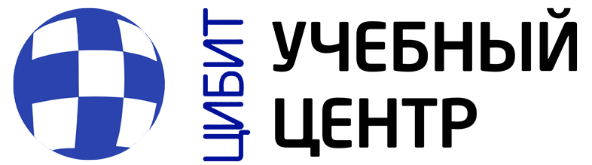 Анкетные данные слушателя1Фамилия2Имя3Отчество4Организация5Юридический и фактический адрес организации6Стаж работы в рамках лицензируемой деятельности7Занимаемая должность8Стаж работы в данной должности9Контактные данные слушателя: - E-mail рабочий, - E-mail личный,- Номер телефона.